blanca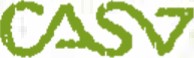 PRESTATIONSCIL......oa5.Ll cl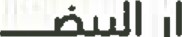 QI 4/" 2016Casablanca, te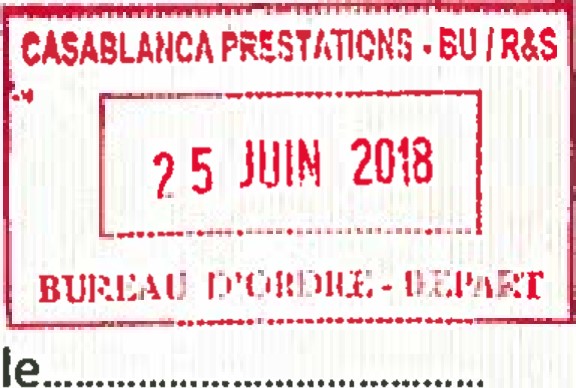 Son Excellence l'Ambassadeur de Suisse-Rabat-Objet : Appel International à la concurrenceExcellenceJ'ai l'honneur de porter à votre connaissance, que la Commune de Casablanca compte lancer un appel à la concurrence International, pour la gestion déléguée du Service Public de la propreté urbaine et de la gestion des déchets ménagers et assimilés.Aussi, et compte tenu de l'expertise des entreprises Suisses dans ce domaine, je vous saurais gré de bien vouloir inviter les services économiques relevant de votre représentation diplomatique, à diffuser auprès de vos acteurs économiques concernés, l'avis d'appel à la concurrence joint à la présente.Comptant sur votre collaboration, je vous prie d'agréer, Excellence, l'expression de ma haute considération.étage - 20330 Casablanca WM.casaprestatjons.ma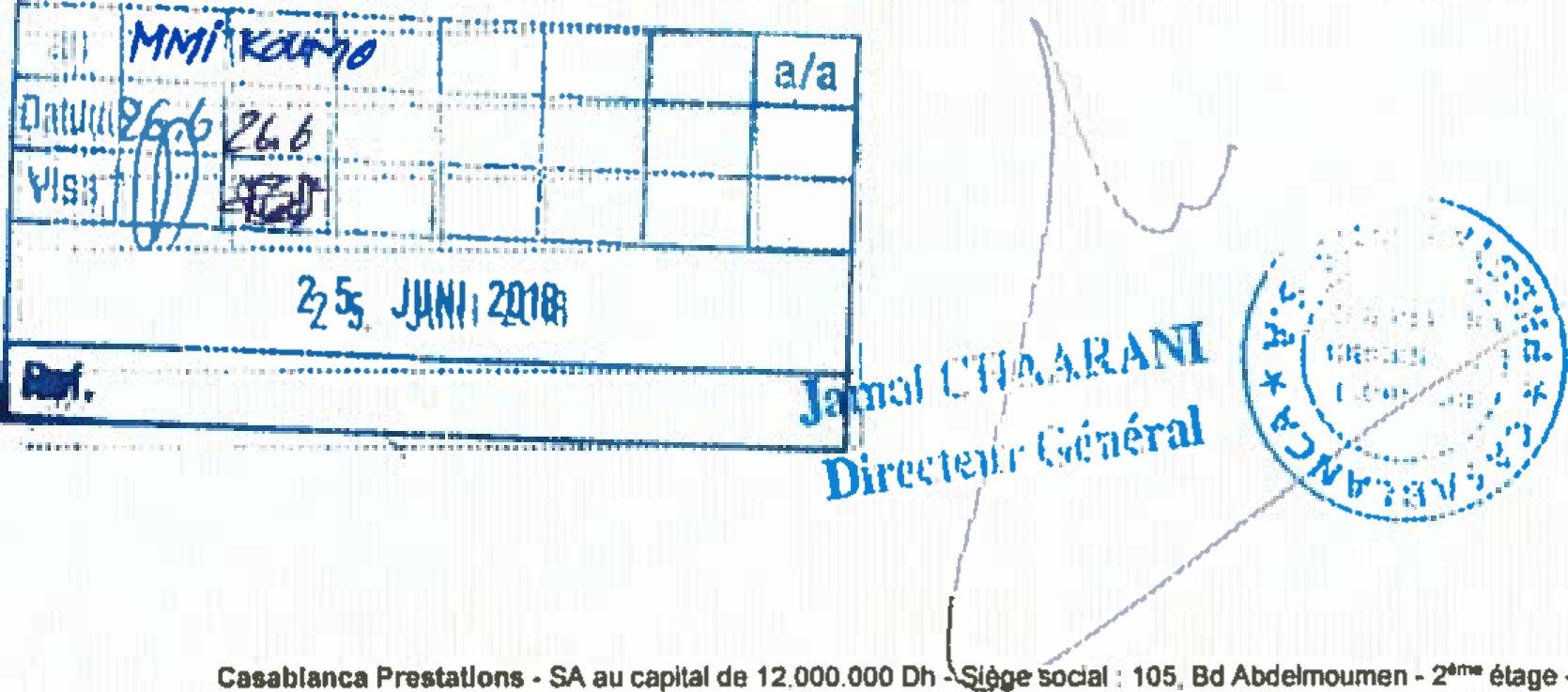 Tél. +212 522 221 208 1 228 230 • Fax +212 522 472 687 - RC 316013 - TP 36396384 IF 15207927 • CNSS 4272704 - ICE 001836299000032 casadiötal	propreté casvabattoirs	marchésdegros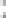 ROYAUME DU MAROC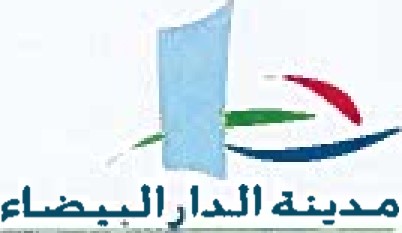 MIMSTERE DE L'INTERIEURWIL4YA DE LA REGION DE CASABLANCA.SETTATPREFECIWRE DE CASABLANCACOMMUNE DE CASABLANCADIRECTION GF„NERALE DFS SERVICESDIVISION DE GESTION BUDGETAIRESERVICE DES MARCHESville de Casablanca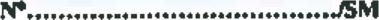 Avis d'appel International à la concurrence N O 011CC12018 Pour la Gestion Déléguée des Service de Propreté Séance PubliqueLe Mardi 04 septembre 2018 à 11 Heures, il sera procédé dans les bureaux de Casablanca prestations•Unité de Régulation et de Suivi sise au 14 Avenue Mers Sultan- 5ème étage n0 26- Casablanca, à l'ouverture des plis relatifs l'appel international la concurrence sur offre de prix pour la gestion déléguée, en 4 lots, des services de propreté de la vitle de Casablanca, comprenant :la collecte des déchets ménagers et assimilés et des déchets verts des ménages ainsi que leurs transports et déchargements, avec les déchets de nettoiement, à la décharge publique ;  des prestations de nettoiement de ta voirie (chaussées, trottoirs, caniveaux, places, ) et du mobilier urbain installé par le Délégant et places publiques ;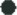 Autres prestations connexes à ce qui précède, telles que définies par le cahier des charges. Les périmètres de délégation correspondant aux 4 lots sont les suivants :Lot 1 : Territoires des Préfectures d'arrondissements de Casablanca-Anfa et d'El Fida Mers Sultan : o Sous lot 1.1 : Préfecture d'arrondissements de Casablanca-Anfa ; o Sous lot 1.2 : Préfecture d'arrondissements El Fida Mers sultan.Lot 2 : Territoires des Préfectures d'arrondissements de Hay Hassani et de Ain Chock : o Sous lot 2.1 : Préfecture de l'arrondissement de Hay Hassani ; o Sous tot 2.2 : Préfecture d'arrondissement Ain Chock.Lgtx•. Territoires des Préfectures d'arrondissements de Moulay Rachid et de Ben M'Sick : o Sous lot 3.1 : Préfecture des arrondissements Moulay Rachid ; o Sous lot 3.2 : Préfecture des arrondissements Ben M'Sick. Lot : Territoires des Préfectures d'arrondissements de Ain Sebaa Hay Mohammadi et de Sidi Bernoussi :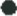 Sous lot : Préfecture des arrondissements de Hay Mohammadi- Ain Sebâa ; o Sous lot z,.2 : Préfecture des arrondissements Sidi Bernoussi. Le cautionnement provisoire est fixé comme suit :Lot 1 : 1,5 MDH	- Lot 3 : 1,5 MDHLot : 2 MDH	- Lot 4 : 2,5 MDHLes dossiers d'appel d'offres international à la concurrence peuvent être retirés à l'Unité de Régulation et de Suivi de la Propreté, relevant de Casablanca Prestations, Sis au 14 Avenue Mers Sultan, 5ème étage, n o 26 Casablanca ».Ils peuvent également être téléchargés partir des portails et sites suivants • www.casaprestations.ma; www.casablancacity.ma ; www.pncl.gov.maLe contenu ainsi que la présentation des dossiers des concurrents doivent être conformes aux dispositions du décret n0 2-12-349 du 8 joumada Ier 1434 (20 mars 2013) fixant les conditions et les formes de passation des marchés publics.Les concurrents peuvent :Soit déposer contre récépissé, leurs plis à l'Unité de Régulation et de Suivi de la Propreté, relevant de Casablanca Prestation, sis au 14 Avenue Mers Sultan, 5ème étage, no 26 Casablanca ».  Soit les envoyer par courrier recommandé avec accusé de réception l'Unité précitée ;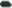 Soit les remettre au Président de la Commission d'ouverture des plis au début de la séance et avant l'ouverture des plis.Des Visites des lieux sont programmées selon le tableau ci-joint :Prendre contact avec l'unité de Régulation et de Suivi relevant de Casablanca prestations sise au 14 Avenue Mers Sultan- 5ème étage n0 26• CasablancaUnité de Régulation et Suivi05.22-20-08-23AO_pmprete@casaprestations.ma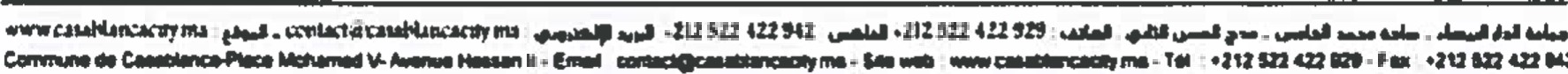 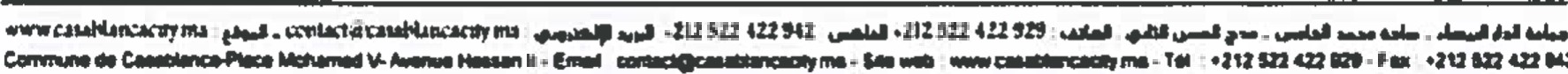 U09 & ・0 0巴 モ一 ロ巴 モsap3=8巴02一LotDate et heure de visite des lieuxLot 1 : Préfecture de Casablanca Anfa et Préfecture de Al Fida•Mers Sultan25/06/2018 à 10 heuresLot 2 : Préfecture de Ha Hassani et Préfecture d'Ain Chock26/06/2018 10 heuresLot 3 : Préfecture de Ben M'sick et Préfecture de Moulay Rachid27/06/2018 à 10 heuresLot 4 ; Préfecture de Sidi Bernoussi et Préfecture de Ain Sebaâ — Hay Mohammadi28/06/2018 à 10 heures8一Otü! も28 ・ 当 5 9 00 0o・( 92S)冒0目ち ~一8) 当 当 3 oou 自 & 岳uap 】 円一ap	0 も 2」0 0一0SLI名 dnp 0一トSO当Jed9 関 Haap !II宅一-コ 0	一0	当 0 q 0-0罨ap 0 uap一9 3F02=ド10t 日 一 名「ち 電0 日op き選ョ宅鱇8 1100Ha	一一= -02を3êJ名30当OSs岩 一当0店6一名)一0 P身・モ日 0 ト 名一os ・3」 sap当9一Rdも設 2一岩 店・ 09宅 sap目OP sapuog髜一ョコ・uOu坙)UasちP s目9 て0&0ad日09コ2p目00d8 当08】 ・3ヒ 020 3ち9 00 当凛0 畠 5冒名一 5一 8 一33・Ha名 吉0 罨ロ2目 30 罨も目=一宅一2べ さ0P3 目皂000巴 島as岩ロ0 目 3一)一ア 日ョb ) 0 ロも』0ap一000一-00 q000•ms 30目9名一0一 一巴0コb目 0一0一・0巴四 00P0	sap 2一 目0 0一P 目4きq の5一80 ゞ0 ap罨3目【 000品 sap 一6 ・庭 )0 3畠2島as罨 目ap000コ 0一 目030一一 2コHa 8 凹ロ0日 0》sap 0目00 名 一モ日66 ゞ £名25 00 も鬯 】3二9一 当 ・30 0020 9鬯 43A日 も日巴 ・35=8 名当0も3一-ー &罨・ 92ap9F02」 ap凛0て凹0も)日 00=0目0コ020目とsapua目02一 2昌0 2一一8罨 6- 名900をq岡巴巴巴巴巴巴